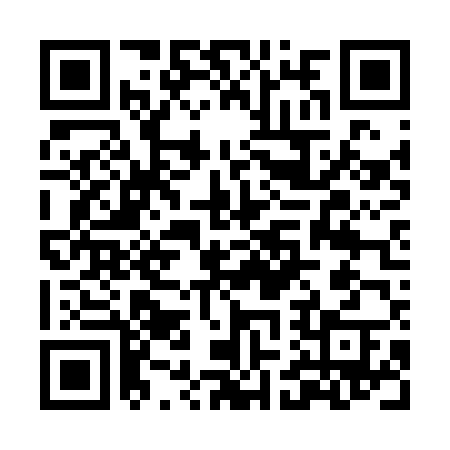 Ramadan times for Cracker Jack, Pennsylvania, USAMon 11 Mar 2024 - Wed 10 Apr 2024High Latitude Method: Angle Based RulePrayer Calculation Method: Islamic Society of North AmericaAsar Calculation Method: ShafiPrayer times provided by https://www.salahtimes.comDateDayFajrSuhurSunriseDhuhrAsrIftarMaghribIsha11Mon6:236:237:371:304:487:237:238:3712Tue6:216:217:351:294:497:247:248:3913Wed6:196:197:341:294:497:257:258:4014Thu6:186:187:321:294:507:267:268:4115Fri6:166:167:301:294:517:277:278:4216Sat6:146:147:291:284:517:287:288:4317Sun6:136:137:271:284:527:297:298:4418Mon6:116:117:261:284:527:307:308:4519Tue6:096:097:241:274:537:317:318:4620Wed6:086:087:221:274:537:337:338:4721Thu6:066:067:211:274:547:347:348:4922Fri6:046:047:191:274:547:357:358:5023Sat6:026:027:171:264:557:367:368:5124Sun6:016:017:161:264:557:377:378:5225Mon5:595:597:141:264:567:387:388:5326Tue5:575:577:131:254:567:397:398:5427Wed5:555:557:111:254:567:407:408:5528Thu5:545:547:091:254:577:417:418:5729Fri5:525:527:081:244:577:427:428:5830Sat5:505:507:061:244:587:437:438:5931Sun5:485:487:041:244:587:447:449:001Mon5:475:477:031:244:597:457:459:012Tue5:455:457:011:234:597:467:469:033Wed5:435:437:001:234:597:477:479:044Thu5:415:416:581:235:007:487:489:055Fri5:395:396:561:225:007:497:499:066Sat5:385:386:551:225:007:507:509:077Sun5:365:366:531:225:017:517:519:098Mon5:345:346:521:225:017:527:529:109Tue5:325:326:501:215:017:537:539:1110Wed5:305:306:491:215:027:547:549:12